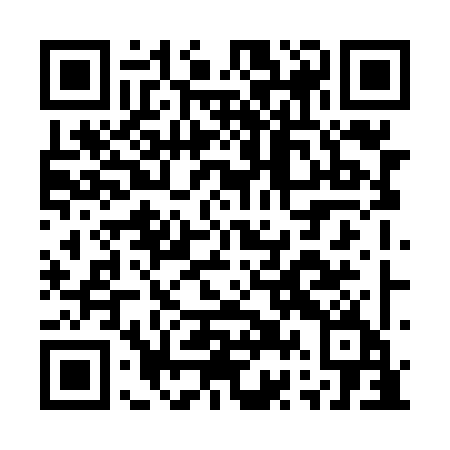 Prayer times for Domaine-Grenier, Quebec, CanadaWed 1 May 2024 - Fri 31 May 2024High Latitude Method: Angle Based RulePrayer Calculation Method: Islamic Society of North AmericaAsar Calculation Method: HanafiPrayer times provided by https://www.salahtimes.comDateDayFajrSunriseDhuhrAsrMaghribIsha1Wed3:445:2912:465:518:059:512Thu3:415:2712:465:528:079:533Fri3:395:2512:465:528:089:554Sat3:365:2412:465:538:099:575Sun3:345:2212:465:548:119:596Mon3:325:2112:465:558:1210:027Tue3:295:1912:465:568:1410:048Wed3:275:1712:465:578:1510:069Thu3:255:1612:465:588:1610:0810Fri3:225:1512:465:588:1810:1111Sat3:205:1312:465:598:1910:1312Sun3:185:1212:466:008:2110:1513Mon3:155:1012:466:018:2210:1714Tue3:135:0912:466:028:2310:1915Wed3:115:0812:466:028:2510:2216Thu3:095:0612:466:038:2610:2417Fri3:075:0512:466:048:2710:2618Sat3:055:0412:466:058:2810:2819Sun3:025:0312:466:058:3010:3120Mon3:005:0212:466:068:3110:3321Tue2:585:0112:466:078:3210:3522Wed2:565:0012:466:088:3310:3723Thu2:544:5912:466:088:3510:3924Fri2:524:5812:466:098:3610:4125Sat2:524:5712:466:108:3710:4226Sun2:514:5612:476:108:3810:4227Mon2:514:5512:476:118:3910:4328Tue2:504:5412:476:128:4010:4429Wed2:504:5312:476:128:4110:4430Thu2:504:5212:476:138:4210:4531Fri2:504:5212:476:148:4310:45